هو الله - الحمد لله الذی تجلی بجماله و ظهر بعظمة جلاله…حضرت عبدالبهاءاصلی فارسی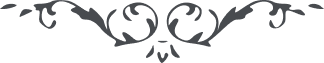 ۵۱
هو الله الحمد لله الذی تجلی بجماله و ظهر بعظمة جلاله و أشرق بنور وجهه و لاح بضیاء طلعته و نور الکائنات بطلوع صبح صفاته فانصعق الطوریون فی سیناء الامر وتحيّرت الربّيون فی بقعة القدس و خرّوا مغشيّاً  و انصعق الراسخون ثمّ أفاقوا و قالوا سبحانک انّنا تبنا الیک و انّک أنت التوّاب  الرحیم. أی ربّ کشفت الغطاء و القیت القناع و تجلّيت علی کلّ الاقطاع و نوّرت الارجاء و فتحت منّا  البصائر و الأبصار و رزقتنا مشاهدة تلک الانوار و شققت منّا الآذان و اسمعتنا ندائک بالسرّ و الاجهار و شرحت منّا الصدور و هتکت لنا عن سر أمرک الستور و أوقدت فی زجاجات القلوب مصابیح النور و رفعت المستضعفین من حضیض الذل و الهوان الی أوج العرفان و جعلتهم أئمة و جعلتهم الوارثین. و البهاء الساطع اللامع الباهر من ملکوت الأبهی تغشی و تجلّل  السدرة المنتهی و المسجد الأقصی و الهیکل المکرّم الّذی  خضع بسلطانه السلطنة الکبری و ذلّت الرقاب لعظمته و عنت الوجوه لقدرته الّتی أحاطت الأرض و السماء (ع ع) 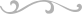 